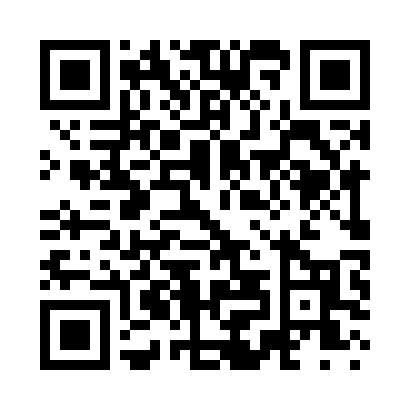 Prayer times for Batavia, Arkansas, USAMon 1 Jul 2024 - Wed 31 Jul 2024High Latitude Method: Angle Based RulePrayer Calculation Method: Islamic Society of North AmericaAsar Calculation Method: ShafiPrayer times provided by https://www.salahtimes.comDateDayFajrSunriseDhuhrAsrMaghribIsha1Mon4:315:591:175:078:3410:022Tue4:326:001:175:078:3410:023Wed4:336:001:175:088:3410:024Thu4:336:011:175:088:3410:015Fri4:346:011:185:088:3410:016Sat4:356:021:185:088:3310:017Sun4:356:031:185:088:3310:008Mon4:366:031:185:088:3310:009Tue4:376:041:185:088:339:5910Wed4:386:041:185:088:329:5911Thu4:396:051:195:088:329:5812Fri4:396:061:195:098:329:5713Sat4:406:061:195:098:319:5714Sun4:416:071:195:098:319:5615Mon4:426:081:195:098:309:5516Tue4:436:081:195:098:309:5517Wed4:446:091:195:098:299:5418Thu4:456:101:195:098:299:5319Fri4:466:101:195:098:289:5220Sat4:476:111:195:098:279:5121Sun4:486:121:195:098:279:5022Mon4:496:131:195:088:269:4923Tue4:506:131:195:088:259:4824Wed4:516:141:195:088:249:4725Thu4:526:151:195:088:249:4626Fri4:536:161:195:088:239:4527Sat4:546:161:195:088:229:4428Sun4:556:171:195:088:219:4329Mon4:566:181:195:078:209:4230Tue4:576:191:195:078:209:4131Wed4:586:191:195:078:199:40